Об утверждении перечня кодов целевых субсидий, предоставляемых бюджетным и автономным учреждениям МОГО «Ухта» в соответствии с абзацем вторым пункта 1 статьи 78.1 и пунктом 1 статьи 78.2 Бюджетного кодекса Российской Федерации, на 2024 год и плановый период 2025 и 2026 годовВ соответствии с приказом Финансового управления администрации МОГО «Ухта» от 03 декабря 2018 года № 202 «Об утверждении порядка санкционирования расходов бюджетных и автономных учреждений МОГО «Ухта», лицевые счета которых открыты в Управлении Федерального казначейства по Республике Коми, источником финансового обеспечения которых являются субсидии, полученные в соответствии с абзацем вторым пункта 1 статьи 78.1 и пунктом 1 статьи 78.2 Бюджетного кодекса Российской Федерации», приказываю:Утвердить перечень кодов целевых субсидий, предоставляемых бюджетным и автономным учреждениям МОГО «Ухта» в соответствии с абзацем вторым пункта 1 статьи 78.1 и пунктом 1 статьи 78.2 Бюджетного кодекса Российской Федерации, согласно приложению к настоящему приказу.Настоящий приказ вступает в силу с 01.01.2024 года.Контроль за исполнением настоящего приказа возложить на заместителя начальника Финансового управления администрации МОГО «Ухта» по курируемому направлению.Приложениек приказу Финансового управления администрации МОГО «Ухта» от 01.11.2023 № 169Перечень кодов целевых субсидий, предоставляемых бюджетным и автономным учреждениям МОГО «Ухта» в соответствии с абзацем вторым пункта 1 статьи 78.1 и пунктом 1 статьи 78.2 Бюджетного кодекса Российской Федерации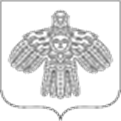 Российская ФедерацияРеспублика Коми ФИНАНСОВОЕ УПРАВЛЕНИЕ АДМИНИСТРАЦИИ МУНИЦИПАЛЬНОГО ОБРАЗОВАНИЯ ГОРОДСКОГО ОКРУГА «УХТА»Российская ФедерацияРеспублика Коми ФИНАНСОВОЕ УПРАВЛЕНИЕ АДМИНИСТРАЦИИ МУНИЦИПАЛЬНОГО ОБРАЗОВАНИЯ ГОРОДСКОГО ОКРУГА «УХТА»Россия ФедерацияКоми Республика«УХТА» КАР КЫТШЫНМУНИЦИПАЛЬНÖЙ ЮКÖНЛÖНАДМИНИСТРАЦИЯСА СЬÖМ ОВМÖСÖН ВЕСЬКÖДЛАНİНРоссия ФедерацияКоми Республика«УХТА» КАР КЫТШЫНМУНИЦИПАЛЬНÖЙ ЮКÖНЛÖНАДМИНИСТРАЦИЯСА СЬÖМ ОВМÖСÖН ВЕСЬКÖДЛАНİНРоссия ФедерацияКоми Республика«УХТА» КАР КЫТШЫНМУНИЦИПАЛЬНÖЙ ЮКÖНЛÖНАДМИНИСТРАЦИЯСА СЬÖМ ОВМÖСÖН ВЕСЬКÖДЛАНİНРоссия ФедерацияКоми Республика«УХТА» КАР КЫТШЫНМУНИЦИПАЛЬНÖЙ ЮКÖНЛÖНАДМИНИСТРАЦИЯСА СЬÖМ ОВМÖСÖН ВЕСЬКÖДЛАНİН   ПРИКАЗ   ПРИКАЗ   ПРИКАЗ   ПРИКАЗ   ПРИКАЗ   ПРИКАЗ   ПРИКАЗ01.11.202301.11.2023№№169г.Ухта,  Республика Комиг.Ухта,  Республика КомиНачальник Финансового управления администрации МОГО «Ухта»Г.В. КрайнКодНаименование1210704.24Повышение квалификации работников образовательных организаций10705.24Мероприятия по предоставлению бесплатного двухразового питания обучающимся с ограниченными возможностями здоровья10706.24Организация и проведение государственной итоговой аттестации по образовательным программам основного общего и среднего общего образования10709.24Проведение и участие в мероприятиях патриотической направленности10710.24Проведение и участие в мероприятиях, направленных на пропаганду здорового образа жизни10711.24Проведение оздоровительной кампании детей10712.24Организация временной занятости подростков в летний период10714.24Организация, проведение и участие обучающихся, молодежи и работников в конкурсах, фестивалях, соревнованиях, различных мероприятиях10716.24Реализация мер социальной поддержки10717.24Укрепление и модернизация материально-технической базы10719.24Содержание и обеспечение деятельности "Станция Юных Натуралистов"10720.24Возмещение затрат за осуществление присмотра и ухода за детьми - инвалидами10802.24Укрепление и модернизация материально-технической базы10804.24Организация городских мероприятий, фестивалей, смотров, реализация творческих проектов в области культуры10805.24Комплектование книжных фондов муниципальных библиотек11109.24Проведение спортивных и физкультурно-оздоровительных мероприятий23-51790-00000-00000Проведение мероприятий по обеспечению деятельности советников директора по воспитанию и взаимодействию с детскими общественными объединениями в общеобразовательных организациях23-53030-00000-00000Обеспечение выплат ежемесячного денежного вознаграждения за классное руководство педагогическим работникам общеобразовательных организаций2355190X232780000000Поддержка отрасли культуры (Федеральный проект "Сохранение культурного и исторического наследия") (Проведены мероприятия по комплектованию книжных фондов библиотек муниципальных образований)23-53040-00000-00000Организация бесплатного горячего питания обучающихся, получающих начальное общее образование в образовательных организациях23-55900-00000-00000Техническое оснащение региональных и муниципальных музеев23-57500-00000-00000Реализация мероприятий по модернизации школьных систем образования7201003.24Укрепление материально-технической базы и создание безопасных условий в организациях в сфере образования (проведение капитальных и/или текущих ремонтов, приобретение оборудования для пищеблоков)7201004.24Укрепление материально-технической базы и создание безопасных условий в организациях в сфере образования (обеспечение комплексной безопасности)7204000.24Проведение оздоровительной кампании детей7215003.24Укрепление материально-технической базы муниципальных учреждений сферы культуры (обеспечение пожарной безопасности и антитеррористической защищенности)7284000.24Поддержание работоспособности инфраструктуры связи7285002.24Оплата муниципальными учреждениями услуг по обращению с твердыми коммунальными отходами7302000.24Предоставление компенсации родителям (законным представителям) платы за присмотр и уход за детьми, посещающими муниципальные образовательные организации, реализующие основную образовательную программу дошкольного образования